Ecriture du programme de Proportionnalité avec une calculatrice Casio :Soit la relation de proportionnalité A = B x CEcrire un programme qui permet de déterminer la valeur d’une des grandeurs quand on a les deux autres. Par exemple je connais A et C et je cherche B. On commencera par écrire un algorithme sur une feuille avant de passer son implémentation sur la calculatrice.Remarque : Cette séance a été faite en coanimation avec un professeur de mathématiques sur une heure d’AP.Recherche l’algorithme par les élèves : Exemple 1 					Exemple 2 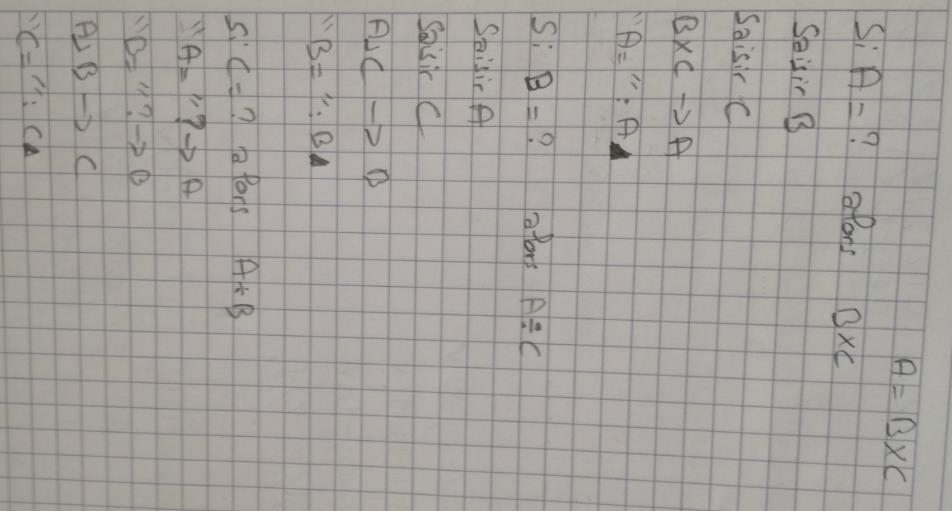 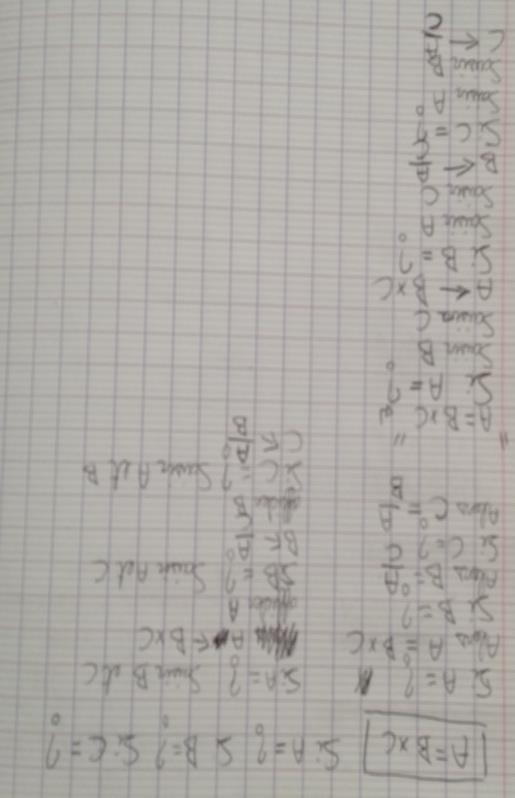 Implémentation sur la calculatrice par les élèves : Programme réalisé par un élèvesur sa calculatrice Casio graph 35 +ERemarques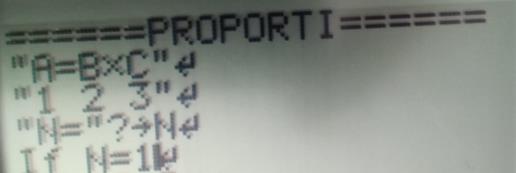 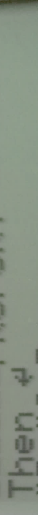 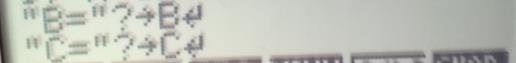 Oubli du then : obligatoire sur la calculatrice contrairement à un programme sous python.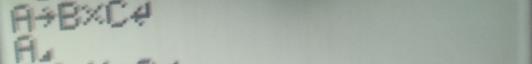 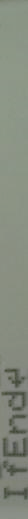 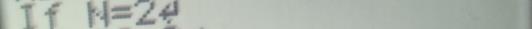 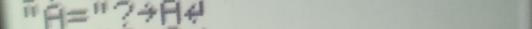 Oubli du IfEnd : obligatoire sur la calculatrice contrairement à un programme sous python.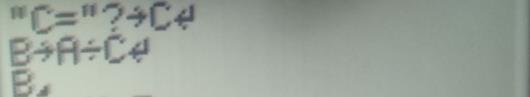 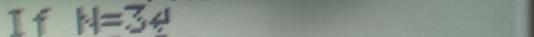 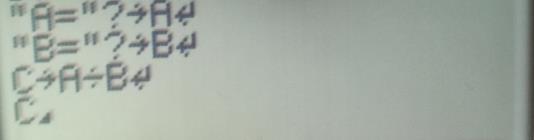 